Спортивный досуг по физкультурно-оздоровительному и нравственно патриотическому воспитанию «Мой папа – герой!» в рамках муниципального проекта «Предшкола: стандарт детского сада.»Пименова О.Н, Кадейкина Т.А. инструктора по физической культуре МБОУ ЦО «Старокупавинский лицей», Московская область, Богородский г.о. г.Старая КупавнаАннотация. В статье представлен спортивный досуг для детей дошкольного и младшего школьного возраста с участием пап, посвященный Дню защитника Отечества, направленный на развитие физических качеств и нравственно патриотическое воспитание.    Предлагаем вашему вниманию спортивный досуг для детей дошкольного и младшего школьного возраста с участием пап, посвященный Дню защитника Отечества.Цель: связь детского сада, школы и семьи через проведение совместных мероприятий.Задачи: Развитие физических качеств и развитие личности ребенка на основе овладения физической культурой;Развитие волевых качеств, стремления выполнять задания быстро и точно;Воспитание чувства коллективизма, товарищества, взаимовыручки, патриотического чувства;Формировать интерес к участию в эстафетах совместно с родителями.Предварительная работа: беседы о Дне защитнике Отечества; составление сценария досуга; разучивание патриотических песен; подготовка спортивного инвентаря, атрибутов, призов; подбор музыкального сопровождения.Оборудование: 4 конуса, фитболы, мячи, кегли, модули, обручи, медали, грамоты, музыкальное сопровождение.Ход мероприятияДети под марш входят в зал, где на стульях сидят гости. Инструктор 1: Здравствуйте дорогие гости. Мы собрались в этом зале, чтоб отметить замечательный праздник – День защитника Отечества! И поздравить наших мужчин и мальчиков с праздником! Прослушивание гимна Российской Федерации.Наши мальчики и папы продемонстрируют свою ловкость и находчивость, а наши девочки им в этом помогут. Похлопаем нашим участникам.Сейчас ребята поздравят пап с праздником.  1 ребенок: Этот праздник очень важныйОтмечаем в февралеПраздник воинов отважных,Праздник мира на Земле2 ребенок: От войны спасал планетуНашей армии солдат,Всем героям шлют приветыСотни маленьких ребят3 ребенок:В этой армии служилиНаши деды и отцыСтанут мальчики большимиБудут тоже молодцы4 ребенок:Я знаю , что папа мойТоже когда-тоБыл очень хорошим и смелым солдатомЯ папу люблю и его непременноПоздравить хочу в этот праздник военныйДети хором: Для меня всегда герой –Самый лучший ПАПА мой!Инструктор 2: У солдат тренировка начинается с утра!Показать свою сноровку нашим воинам пора!Разминка. Перестроение для проведения эстафет! (на две команды зеленые, синие)Эстафета «Быстрый солдат»Дети с папами по очереди проходят полосу препятствий, состоящею из разных модулей и передают эстафету хлопком по ладони.Эстафета «Саперы»Ребенок встает в обруч, папа перекладывает второй обруч перед ним, ребенок переходит во второй и т.д.  до конуса и обратно.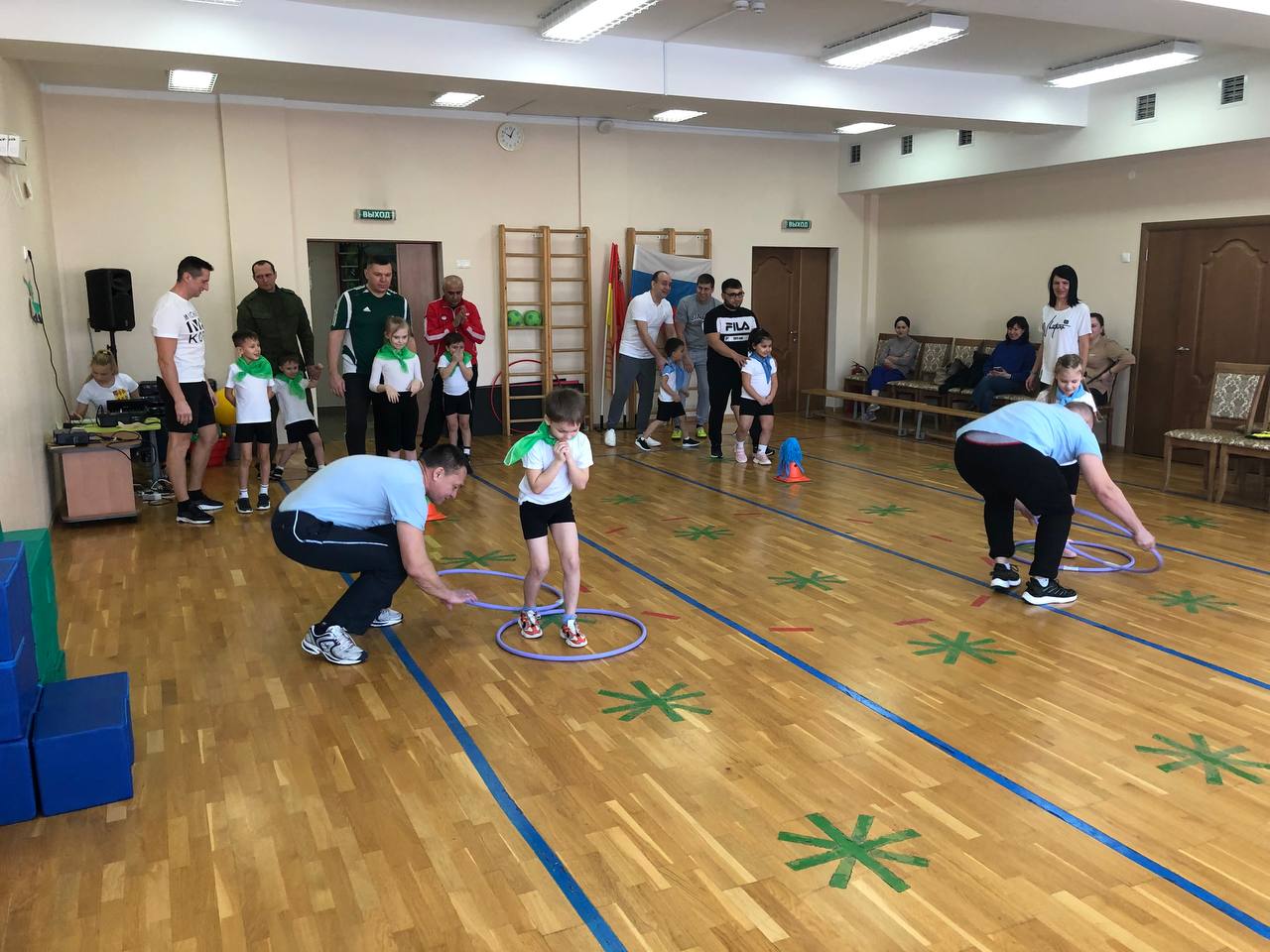 Эстафета «Переправа»Папы берут на руки ребенка  любым способом и бегут до конуса и обратно.Все участники садятся : дети отдыхают, для пап проводится  интеллектуальная викторина. «Наш солдат умом и силой богат» 1. Вооруженные силы. (Армия)
2. Выпускник военного училища. (Офицер)
3. Торжественный смотр войск. (Парад)
4. Воинское подразделение, несущее охрану чего-нибудь или кого-нибудь. (Караул)
5. Солдат, который охраняет рубежи Родины. (Пограничник)
6. Что лишнее: бескозырка, шлем, шляпа, пилотка, берет? (Шляпа)1. Бывает походная, сторожевая, пограничная. (Застава)
2. Как называется солдатское пальто. (Шинель) 
3. Ручной разрывной снаряд. (Граната)
4. Одно название для мужского имени и пулемета в гражданскую войну. (Максим)
5. Укрытие, из которого стреляют солдаты. (Окоп)
6. Как расшифровать БТР? (Бронетранспортер)1. Войсковая часть, расположенная в городе или крепости. (Гарнизон)
2. Военный термин, обозначающий внезапное нападение. (Атака)3.Какие военнослужащие носят голубые  береты? (Военнослужащие ВДВ)
4. Мелодия с четким ритмом, под которую легко шагать. (Марш)
5. Лестница, по которой поднимаются на корабль или самолет? (Трап)
6. Сколько звёзд на погонах у капитана?1. Как узнать звание военнослужащего? (По погонам)
2. Как звучит вечерняя команда в казарме. («Отбой!»)
3. Как называется зимний головной убор солдата? (Шапка ушанка)
4. Как называются двери в танках? (Люки)
5. Специальное помещение для стоянки, технического обслуживания и ремонта самолетов. (Ангар)
6. Для чего нужен противогаз? (Защита от загрязненного воздуха) Танцевальная пауза «Морячка» в исполнение детей средней группы.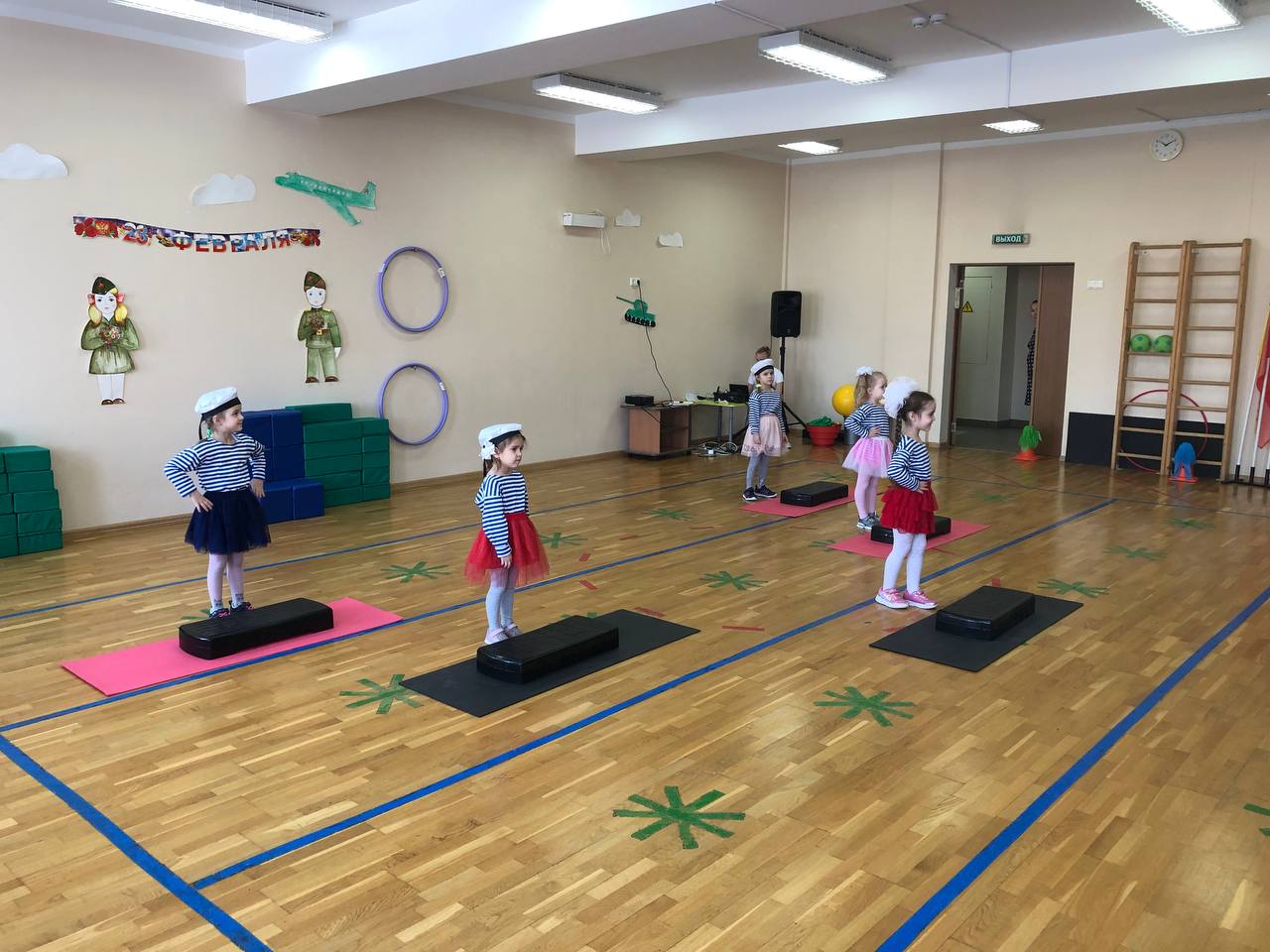 Перестроение участников для проведение эстафет.Эстафета «Склад боеприпасов»У конуса ставятся ящики для боеприпасов. Около участников боеприпасы (кегли)Дети и папы по очереди берут кеглю, бегут до ящика, кладут кеглю в ящик, возвращаются назад, передают эстафету хлопком по ладони.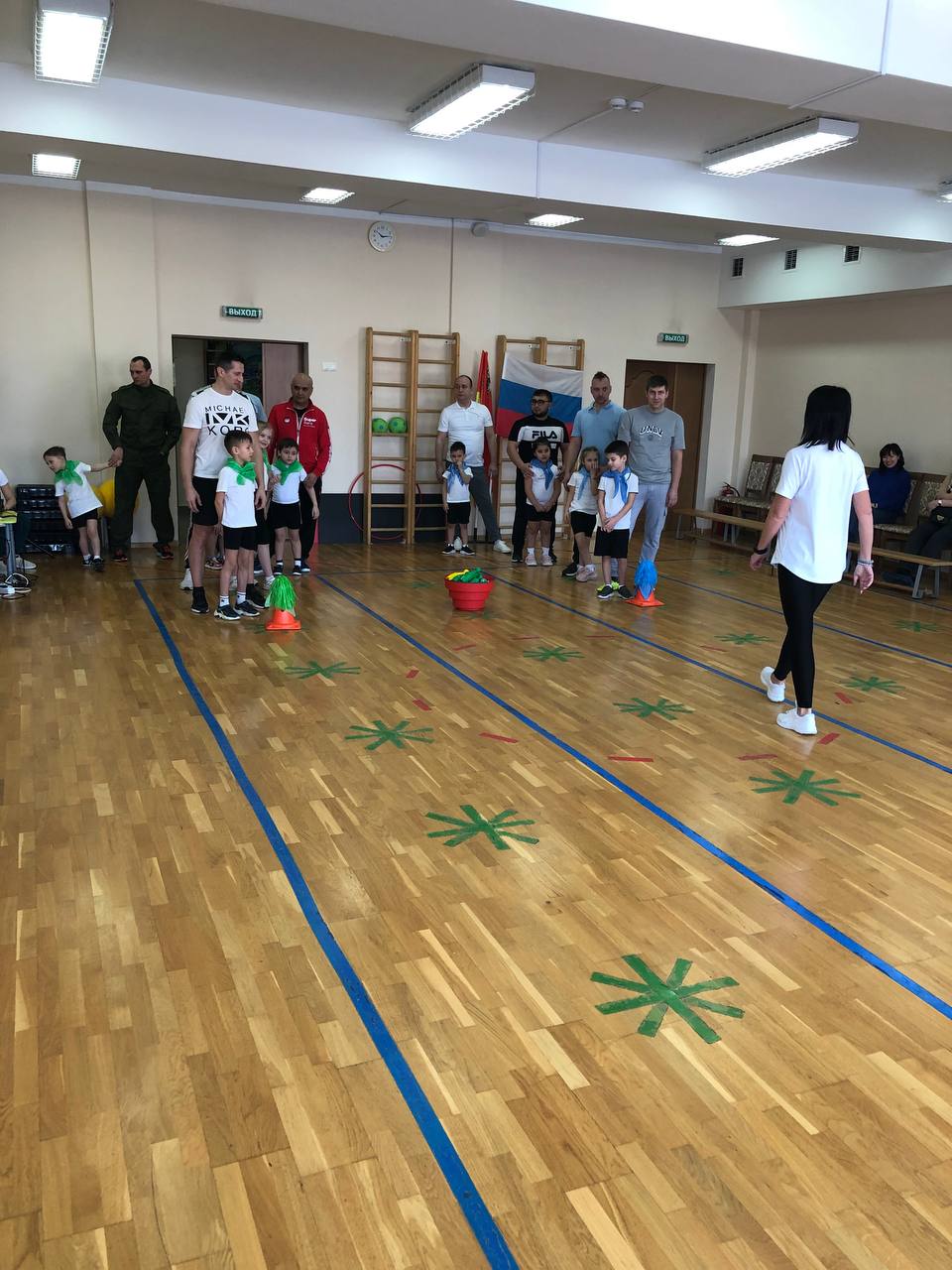 Эстафета «Умелый солдат»Дети прокатывают фитбол до конуса и возвращаются назад.Папы чеканят мяч до конуса и возвращаются назад.Эстафета «Собери танк»Участвуют папы с двух команд. По схемам собирают танк из мягких модулей STEM «Дары Фребеля». 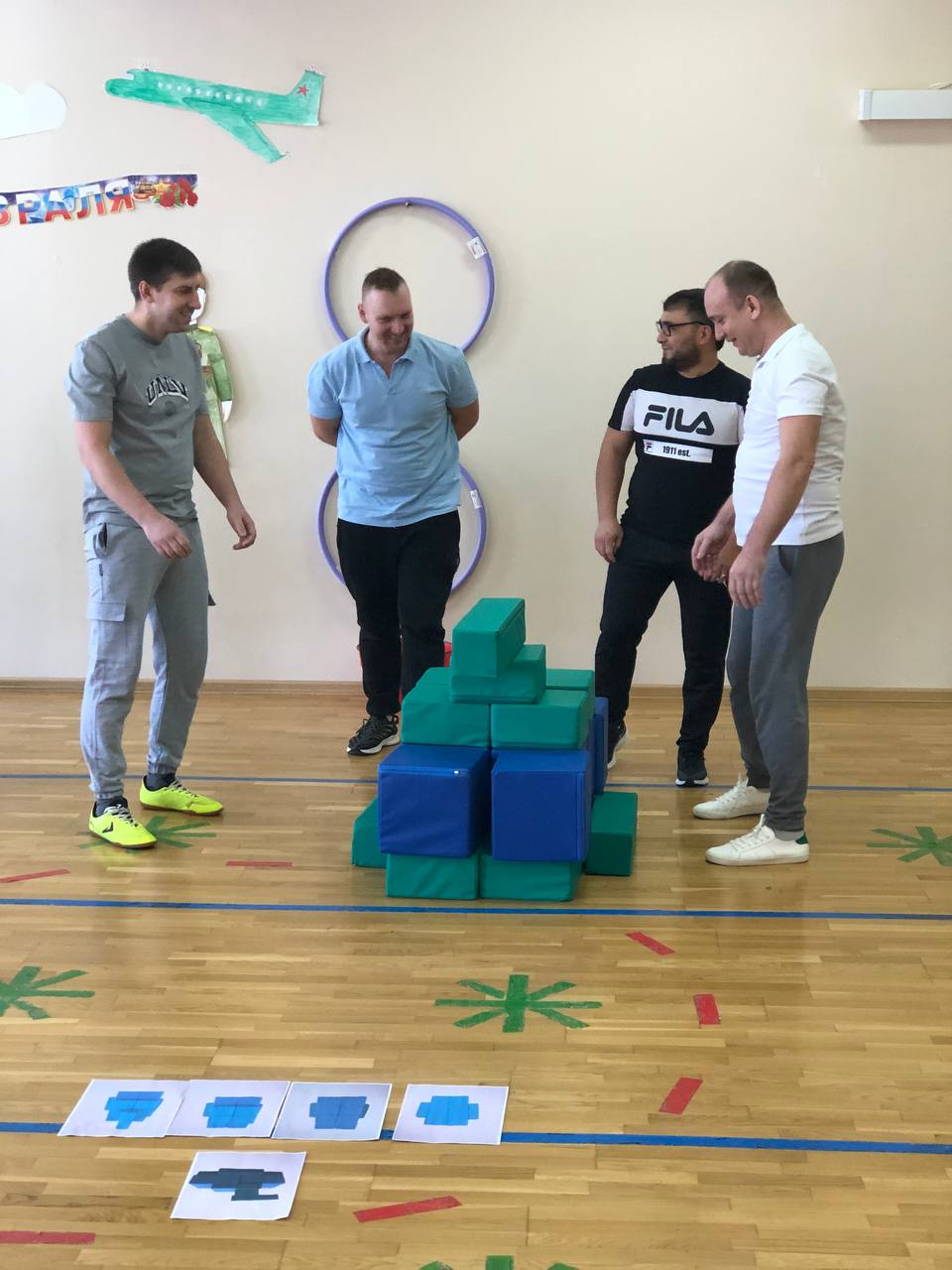 Просмотр видеоролика с участием пап и детей (снят и собран заранее) Инструктор 2:  Занять места для награждения!Награждение  участников медалями, грамотами и памятными призами.Инструктор 1: Вот и подошел к концу наш праздник! Все достойно справились с испытаниями, проявили быстроту и ловкость! Желаем вам здоровья, мира и благополучия!Инструктор 2: Командам совершить круг почета.Участники по кругу под музыку выходят из зала.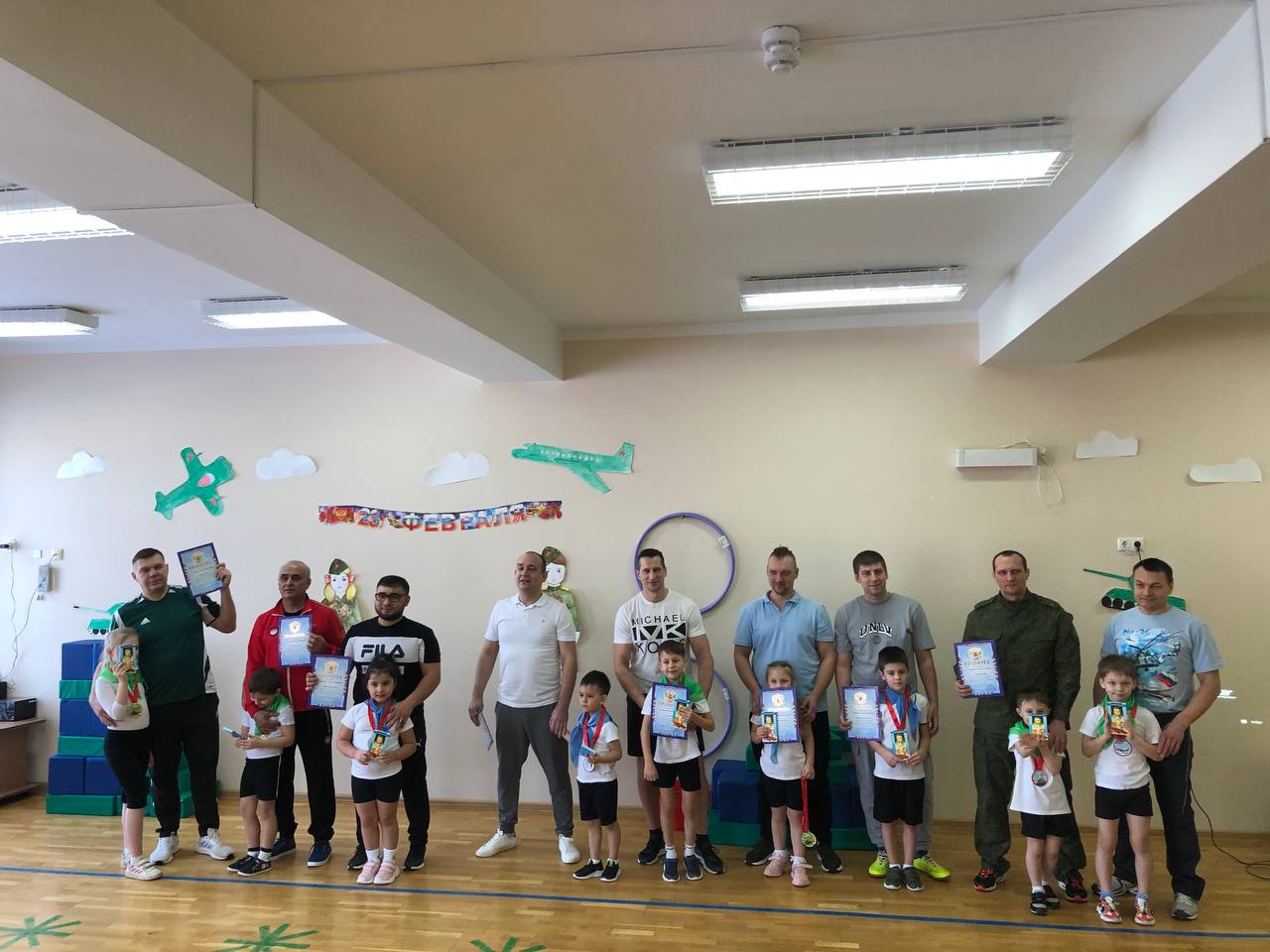 Литература: Маврина Н.В., Матюшко О.В., Синюшина Н.Г. Физкультурный досуг «Наша здоровая семья» 2020г.Лапшина Г.А. Праздник в детском саду. Волгоград 2004.Харченко Т.К. Сценарии спортивных праздников и развлечений. 2009г.